Verksamhetsberättelse 2020		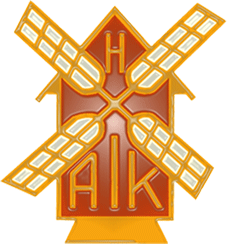 Styrelsen för Hulterstads AIK lämnar följande berättelse för det mycket annorlunda verksamhetsåret 2020.Under året har det hållits 10 styrelsemöten varav ett tillsammans med byombuden.Årets första två månader var det som vanligt full fart på Albylen. Gymmet hade generösa öppettider och därför många besök av träningssugna motionärer. Crossfit och spinningspassen var välbesökta. Pingis, Bonn gympa och skytte var andra uppskattade aktiviteter. Må-bra gruppen hann ha fyra Albylen-träffar och den verksamheten betyder mycket för de äldre i byarna. De får gemenskap, motion och stimulans för alla sinnen. Det var Bowls för skolbarn en gång i veckan och för övriga två gånger i veckan. Aktiviteterna på Albylen betyder mycket för oss som bor i bygden, unga såväl som äldre. Albylen är en central samlingsplats, där man alltid träffar på någon man känner. När Corona-pandemin slog till med full kraft i Sverige fick det stor påverkan på vår verksamhet. Folkhälsomyndighetens restriktioner omöjliggjorde inomhus-aktiviteter för personer 70 år och äldre. Kontakter utanför det egna hushållet skulle undvikas och tävlingar var inte möjliga att genomföra. Albylendagen och Strandloppet ställdes därför in. Handsprit och desinfektionsmedel införskaffades till Albylen, för att göra den enskilda träningen så Corona-säker som möjligt. När hösten kom blev smittspridningen så svår och restriktionerna så omfattande att styrelsen till slut fick fatta beslut om att stänga Albylens lokaler helt och hållet året ut. Endast utomhusträningen Rough fick genomföras med max 8 deltagare.Under 2020 har Hulterstads AIK haft 370 medlemmar.Nedan presenteras de olika verksamheterna vi hann ha under året.Albylen					Vi hade ett mycket rikt utbud av aktiviteter på Albylen. Det var Bowls, Crossfit, spinning, gymträning i grupp. Bonngympan och barngymnastiken var i gång och även innebandyn under våren. Vidare fanns det bordtennis, luftgevärsskytte (Stenåsa- Hulterstad Skytteförening), må bra- grupp, bastu, kyrkans barnkör och vuxenkör.Underhållsarbete pågår kontinuerligt och vi hade tre arbetsdagar, 25 april, 27 juni och 10 oktober, med städning, målning, snickeriarbeten och trädgårdsfix på Albylen. Därutöver finns det en flitig skara personer som delar på städningen av gymmet. Städningen alternerar och det finns plats för fler personer som har lust att bidra till ett fräscht gym! Styrelsens ledamöter utförde under hösten extra hygien-städning fram till det att Albylen stängdes.Fler händelser på Albylen under 2020:26 januari anordnades ett kommunmästerskap i Bowls för tremanna-lag. Fem lag var inbjudna från Färjestaden. Damklubben hade ordnat med servering.Den 2 februari anordnade HAIK en By kamp i Bowls mellan byarna häromkring.Ytterligare en Bowls-matta har köpts in på grund av det stora antalet deltagare.HAIK-medlemmar hjälpte till med Kommunens nyinrättade servicetjänst att handla mat och hygienartiklar åt de som var i riskgrupper eller var 70 år och äldre.Stipendiet till Saga Sigvardssons minne delades ut för sjätte gången 2020 till två elever på Skansenskolan. ”Säker & Trygg förening” projektet - innebär en genomgång av all vår dokumentation som vi ska arbeta efter för att få fortsätta vara certifierade. Vår förening blev certifierade 2014 och arbetet fortsätter kontinuerligt. Boule-kvällar hölls 13 juli och 17 augusti. Båda träffarna var lyckade.Fem Tips- och bingopromenader gjordes under 2020.  Första promenaden utgick från parkeringen vid Möckelmossen och därefter har vi vandrat i Slagersta, vid Stenåsabadets camping, i Triberga sjömark och vi avslutade i Hemliga Trädgården, Skogsby, med både promenad och korvgrillning.Fasadrenovering och byte till belysning med rörelsevakt i södra längan.Yoga-kurs på 8 tillfällen hanns med under hösten. Arrangör var Tina Petersson.Utrustning för Pickleball köptes in. På grund av restriktionerna har vi inte kunnat ha denna aktivitet i gång ännu.BowlsÅret inleddes med ett Kommunmästerskap för Tremannalag på Albylen den 26 januari. Deltog gjorde totalt 10 lag från HAIK och Solvändan Färjestaden. Damklubben hade ordnat med servering och evenemanget fick mycket beröm från de gästande lagen. Guldet gick till Lag Kerstin från Färjestaden, silvret till Lag Håkan, Färjestaden och bronset till Lag Sven, HAIK. I bronslaget ingick Sven Johansson, Olof Sigvardsson och Britt-Marie Sander.Byakampen vanns av Hulterstads lag och där ingick Sven, Jenny och Kenneth. Priset bestod av tre fina grönsakslådor som skänkts av Norrgårdens grönsaker i Ventlinge. En trevlig dag och Damklubben stod för förtäringen.1–2 augusti var det kvalificeringstävlingar inför Ekerum Open 15–16 augusti. Fem lag deltog och tre lag kvalificerade sig; Lag Sven & Jenny, Lag Hasse & Conny samt Lag Willy & Kenneth.I Ekerum deltog vi, med 3 tvåmannalag, och vann sammanlagt 5 matcher mot lag som tillhör Sverige eliten, årets varmaste dag på lutande tennisbanor. En upplevelse som sent kommer att glömmas!Under hösten var två lag anmälda till seriespel, i Borgholm, men dessa blev inställda p.g.a. restriktionerna. DamklubbenDamklubben träffas vanligen varannan månad, men under 2020 har vi enbart kunnat träffas i början av året och under sommaren. Vi är i nuläget 15 medlemmar. För det mesta hålls mötena hemma hos någon av medlemmarna, men ibland passar vi på att kombinera med någon aktivitet. Damklubben sammanställer och delar ut ett program med sportlovsaktiviteter varje år. Där kan man läsa om de idrottsaktiviteter som är aktuella. Under sportlovet 2020 genomfördes, liksom tidigare år, ett digert program med: spelkväll, innebandy, Crossfit, spinning, familjepingis samt familjeskytte med fika. Vid två tillfällen i januari respektive februari, ansvarade damklubben för serveringen vid Boule-tävlingar i Albylen.I samband med HAIK:s årsmöte brukar Damklubben överlämna en gåva av något slag till HAIK. Gåvan 2020 bestod av musikanläggningar till spinningen och gymnastiksalen.UngdomskommitténPå måndagar under vintern och våren har vi haft innebandy i Albylens gymnastiksal. Vi använder en mjukare innebandyboll som gör spelet mindre tufft.På måndagskvällarna under sommaren har det varit fotbolls-kul för alla barn från sex år och uppåt på Kvarnvallen. Fotbollskulsäsongen fick en härlig avslutning med Hennings sommar cup. Vi siktar på en fortsättning till sommaren.MÅ BRA gruppenNär vi startade MÅ BRA gruppen vårterminen år 2020 för fjortonde året i rad, så var det ingen av oss som kunde förutse hur mycket det Corona-virus, som det rapporterades om från Kina, skulle komma att påverka oss alla under året, inte bara i Sverige utan i hela världen.Vi startade den 25 februari och hann träffas 4 tisdagar fram till 17 mars, då vi p.g.a. Corona läget och Folkhälsomyndighetens rekommendationer inte längre borde träffas i grupp, dessutom var vi alla 70+.I den situation vi befann oss var vi alla måna om att skydda oss och andra från smitta, men sommardagarna var varma, så jag beslutade att vi kunde börja ses ute som kompensation för våra Albylen-träffar, och på så sätt åtminstone upprätthålla den sociala gemenskapen vi saknade. Den 2 juli bjöd jag in till trädgårdsfest med tårta och fika, då tog vi beslutet att fortsätta uteträffarna.Den 14 och den 28 juli samlades vi på gamla festplatsen i Gammalsby med fika, gympa och tipspromenad.Den 11 augusti en träff med promenad, gympa och fika vid Bårby borg.Den 24 augusti samling vid Skärlöv hamn med gympa, fika och kluriga kryss.HÖSTTERMINENTrots fortsatt Corona pandemi och restriktioner påbörjade vi våra Albylen-träffar på tisdagar, från de 22 september. Vi var en mindre grupp ca 15–20/gång då alla 32, som var inskrivna i gruppen, av olika anledningar inte ville eller vågade delta. Vi gjorde upp en noggrann planering över de olika aktiviteterna och fördelade oss i mindre grupper och fikade ute på gården, allt för att hålla avstånd, lyda anvisningarna och vara rädda om varandra.Vi hann med 6 träffar från 22 september till 27 oktober.Nu hoppas vi på ett bättre år 2021 och att vi ska vara friska. Att ”vaccinet” förhoppningsvis skall kunna återge oss friheten och gemenskapen./Ingrid Ljungholm DalAvslutningsordStyrelsen vill tacka alla de personer som på något sätt varit stödjande i föreningens arbete under 2020. Tack även till sponsorer som har fortsatt att stötta föreningen och tack till Mörbylånga kommun och RF för Corona stöd, bl. a ersättning för inställda arrangemang som Strandloppet, Ironman mm.Vi hoppas att vi även i fortsättningen skall kunna driva vår förening framåt med hjälp av ideella insatser och våra sponsorer och samarbetspartners.Hulterstad den 30 mars 2021Lena Svensson			Helena Rosén Johansson
Ordförande				Sekreterare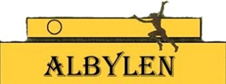 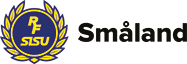 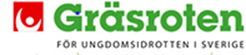 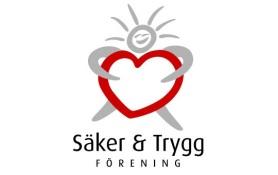 